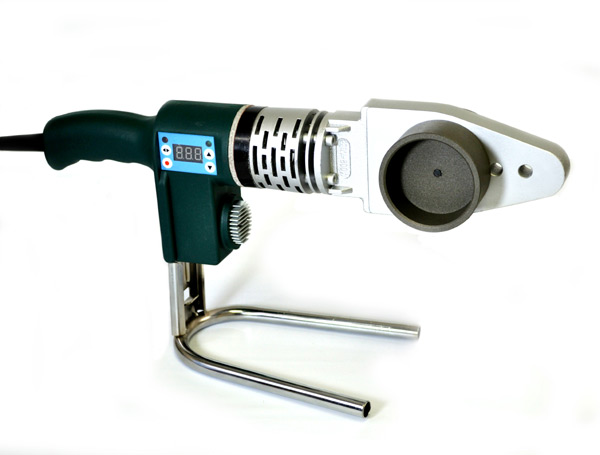 
GeoThermal Tools, Inc.